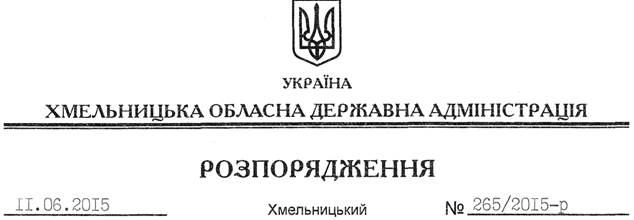 На підставі статей 6, 21 Закону України “Про місцеві державні адміністрації”, статей 17, 122 Земельного кодексу України, Закону України “Про оренду землі”, розглянувши звернення ПАТ “Подільські товтри”, зареєстроване в обласній державній адміністрації 13.05.2015 за № 99/3110-11-34/2015:1. Уповноважити Кам’янець-Подільську районну державну адміністрацію на вчинення дій щодо внесення змін до договору оренди земельної ділянки від 18.07.2003 року № 22 за попередньою згодою орендаря ПАТ “Подільські товтри”, зважаючи на нову редакцію Статуту підприємства.2. Кам’янець-Подільській районній державній адміністрації забезпечити в установленому порядку реєстрацію договору про внесення змін до договору оренди земельної ділянки від 18.07.2003 року № 22 в органах державної реєстрації речових прав.3. Контроль за виконанням цього розпорядження покласти на заступника голови облдержадміністрації відповідно до розподілу обов’язків.Голова адміністрації 							          М.ЗагороднийПро уповноваження Кам’янець-Подільської районної державної адміністрацію на внесення змін до договору оренди земельної ділянки